Уважаемые обучающиеся и родители!В соответствии с Указом Губернатора Свердловской области от 18.03.2020 г. № 100-УГ «О введении на территории Свердловской области режима повышенной готовности и принятии дополнительных мер по защите населения от новой коронавирусной инфекции (2019-nCoV)», приказом Министерства образования и молодежной политики Свердловской области от 13.11.2020 № 283-и  «О мероприятиях по переходу общеобразовательных организаций на особый режим функционирования», а также в целях обеспечения санитарно-эпидемиологического благополучия населения в период с 30 ноября по 12 декабря 2020 года устанавливается режим работы школы:  6 – 9а и 11 классы  обучаются с применением дистанционных технологий и электронного обучения;1 – 5, 9в, 10 и 12 классы обучаются в школе.
 	Дистанционное обучение организовано на платформе Скайп,  в режиме онлайн – уроков и платформе Элжур, где имеется возможность выдать каждому ученику домашние задания, при этом можно указать ссылку на электронный ресурс, с помощью которого ученик может посмотреть видеоролик, презентацию и т.д. с объяснением изучаемого материала. Выполненные  домашние задания всем учащимся необходимо  будет высылать на адрес электронной почты everest.distant@yandex.ru Следующие электронные ресурсы будут использованы для закрепления учебного материала и контроля знаний обучающихся:- Российская электронная школа:  https://resh.edu.ru/ - Учи.ру:   https://uchi.ru/   - Решу ЕГЭ: https://ege.sdamgia.ru/  - Яндекс.Учебник:   https://education.yandex.ru/    - Видеоуроки в интернет:  https://videouroki.net/    -Онлайн-тренажёр "Веб-Грамотей": https://gramotei.cerm.ru/ РАСПИСАНИЕ УРОКОВна период особого режима функционированияс 30 ноября по 12 декабря  2020 года   Сообщаем также, что вопросы по организации обучения в период особого режима функционирования вы можете задать по телефону "горячей линии" +7 952-138-48-13 или по электронной почте skoshi.everest31@yandex.ru1-4, 5в классы5а, 5б, 9в, 10, 12 кл.6-9а, 11 классыдистанционное обучение8.10 – завтрак 1а(п), 1б(п), 3а, 4б, 5в кл.1 урок08.30 – 09.1008.30 – 09.1008.40 – 09.10завтрак 1а,1б,2а,2б,3б,3г, 4а, 3-4в2 урок09.30 – 10.1009.20 – 10.0009.20 – 09.50завтрак 5а, 5б, 9в, 10, 12 кл.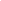 3 урок 10.20 – 11.0010.20 – 11.0010.20 – 10.504 урок 11.10 – 11.5011.10 – 11.5011.10 – 11.405 урок12.00 – 12.4012.00 – 12.4012.00 – 12.306 урокобед 1-2 кл., 3а, 3б, 3-4в, 4б, 5в кл.12.50 – 13.30обед 3г,4а, 5а, 5б, 9в, 10, 12  кл.12.50 – 13.207 урок13.50 - 14.3013.30 – 14.00